Friday 17th July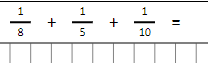 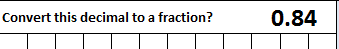 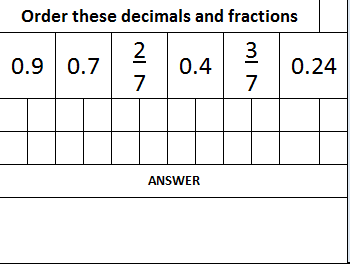 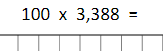 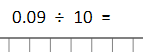 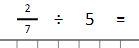 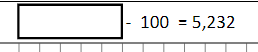 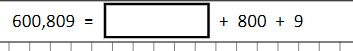 